01.05.2012Aandachtspunten bij toepassen Toki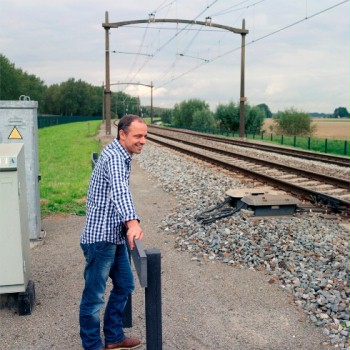 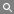 De omstandigheden zijn op dit moment zeer gunstig voor een bodemherbicide. Door de hevige regenbuien is de bodem weer voldoende vochtig om daarna Toki toe te passen. Hierdoor kan de actieve stof flumioxazin zich beter verdelen en hechten in het bovenste gedeelte van de grond, wat goed is voor een langdurige werking tegen onkruiden.Houdt bij het klaarmaken en toepassen van Toki rekening met de pH van het uitgangswater. Deze dient bij voorkeur te liggen tussen 5 en 7. Bij een hogere pH is Toki minder stabiel in water en gaat er een gedeelte van de werking verloren door versnelde afbraak van de actieve stof. Voorkom dit door de pH te verlagen.Verder is het belangrijk dat als er gemengd wordt gespoten met andere middelen, zoals glyfosaat, altijd eerst de Toki water oplosbare folie zakjes worden opgelost in water!Dosering Toki 1,2 kg per ha.Maximaal één keer per jaar toepassen.